Club Name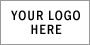 Position  Description Form Job TitleVolunteer CoordinatorVolunteer CoordinatorVolunteer CoordinatorAccountabilitySecretarySecretaryHours________ / week – month - seasonGeneral Description - ObjectivesGeneral Description - ObjectivesGeneral Description - ObjectivesGeneral Description - ObjectivesTo coordinate all club volunteers to fill all positions required to ensure the club operations run smoothly at all times. To coordinate all club volunteers to fill all positions required to ensure the club operations run smoothly at all times. To coordinate all club volunteers to fill all positions required to ensure the club operations run smoothly at all times. To coordinate all club volunteers to fill all positions required to ensure the club operations run smoothly at all times. ResponsibilitiesResponsibilitiesResponsibilitiesResponsibilitiesAttract and recruit new volunteers to the clubDevelop clear job descriptions for all required tasksEnsure the right person is found for each jobIdentify ways of training volunteers if they do not have the required skills for the roleSupervise volunteers or allocate other members to superviseIdentify methods of recognising volunteersRevise volunteer duties as neededCommunicate and liaise with committee members on a regular basisAttract and recruit new volunteers to the clubDevelop clear job descriptions for all required tasksEnsure the right person is found for each jobIdentify ways of training volunteers if they do not have the required skills for the roleSupervise volunteers or allocate other members to superviseIdentify methods of recognising volunteersRevise volunteer duties as neededCommunicate and liaise with committee members on a regular basisAttract and recruit new volunteers to the clubDevelop clear job descriptions for all required tasksEnsure the right person is found for each jobIdentify ways of training volunteers if they do not have the required skills for the roleSupervise volunteers or allocate other members to superviseIdentify methods of recognising volunteersRevise volunteer duties as neededCommunicate and liaise with committee members on a regular basisAttract and recruit new volunteers to the clubDevelop clear job descriptions for all required tasksEnsure the right person is found for each jobIdentify ways of training volunteers if they do not have the required skills for the roleSupervise volunteers or allocate other members to superviseIdentify methods of recognising volunteersRevise volunteer duties as neededCommunicate and liaise with committee members on a regular basisQualifications - AccreditationsQualifications - AccreditationsQualifications - AccreditationsQualifications - AccreditationsEssentialEssentialDesirableDesirableRelationshipsRelationshipsRelationshipsRelationshipsLiaises with Club Executive and General Committee	Liaises with all club volunteersLiaises with Club Executive and General Committee	Liaises with all club volunteersLiaises with Club Executive and General Committee	Liaises with all club volunteersLiaises with Club Executive and General Committee	Liaises with all club volunteersReportingReportingReportingReportingReports to the club secretaryReports to the club secretaryReports to the club secretaryReports to the club secretary